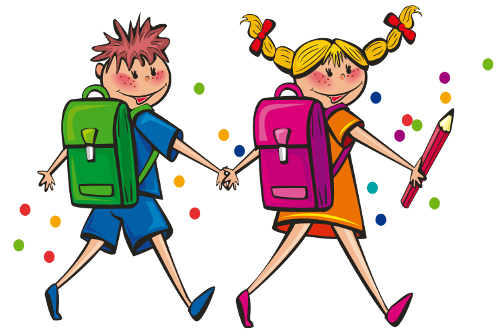 Szanowni Państwo,Zapraszamy:  Dzieci urodzone w roku 2017 i 2018 do klasy pierwszejDzieci urodzone w latach 2019-2021 do oddziału przedszkolnegoDzieci urodzone w roku 2018-obowiązkowe przygotowanie przedszkolneZapisu dziecka do oddziału przedszkolnego lub do klasy I naszej szkoły dokonująrodzice (opiekunowie prawni) osobiście w sekretariacie szkoły, codziennie w godzinach 7.30 do 14.30Rekrutacja do klasy I i oddziałów przedszkolnych w naszej szkole odbędzie się w terminach ustalonych w Zarządzeniu nr 1/2024 Wójta Gminy Konopnica z dna 2 stycznia 2024 r. :Dokumenty rekrutacyjne są do pobrania na stronie internetowej szkoły lub w sekretariacie.W celu zapisania dziecka rodzice (opiekunowie prawni) obowiązani są dostarczyć:zgłoszenie/wniosek o przyjęcie dziecka,dowód osobisty rodzica (opiekuna prawnego) do wglądu,skrócony odpis aktu urodzenia dziecka (oryginał) - do wglądu,w przypadku opiekunów prawnych – oryginał dokumentu ustanawiającego opiekunów prawnych (np. orzeczenie sądu)zaświadczenie o odbyciu przez dziecko przygotowania przedszkolnego (tzw. informacja o gotowości szkolnej) przy zapisach do klasy I /do okazania w terminie późniejszym/Składając wniosek o przyjęcie dziecka do oddziału przedszkolnego w naszej szkole lub do klasy I naszej szkoły rodzice (opiekunowie prawni) obowiązani są podać:poprawny numer PESEL dziecka,adres zameldowania dziecka,adres zamieszkania dziecka,numery telefonów rodziców (opiekunów prawnych) umożliwiające szkole szybki kontakt,inne informacje (np. zdrowotne) istotne dla bezpieczeństwa dziecka w szkole.W związku z koniecznością kontroli spełniania obowiązku rocznego przygotowania przedszkolnego bądź obowiązku szkolnego przez dzieci zamieszkałe w granicach obwodu szkoły rodzice (opiekunowie prawni) zobowiązani są zgłosić fakt zapisania dziecka do innej szkoły niż obwodowa w sekretariacie szkoły (tel. 81 5031039).  POSIŁEK             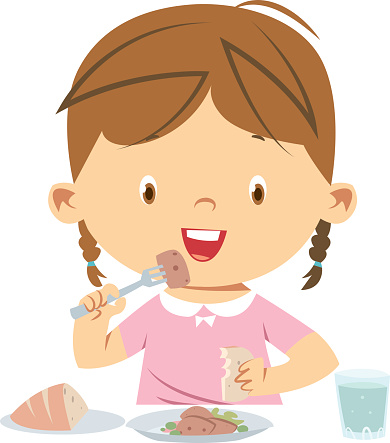 Uczniowie szkoły i oddziałów przedszkolnych mają możliwość korzystania z dożywiania, posiłki zapewnia firma cateringowa, po uprzednim zapisaniu się. Posiłki częściowo dofinansowane są przez Wójta Gminy Konopnica. Zapisy na obiady prowadzone będą we wrześniu 2024 r.ŚWIETLICA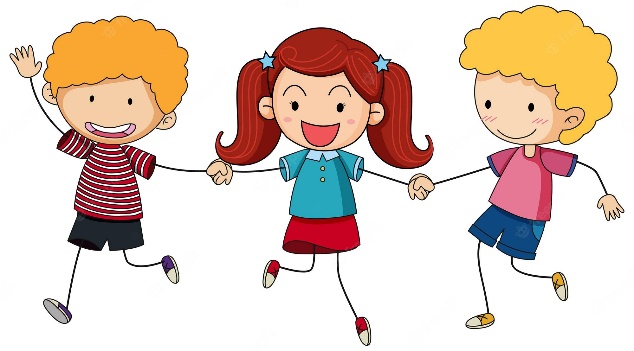 W szkole funkcjonuje świetlica szkolna dostępna dla wszystkich uczniów. Dzieci mogą korzystać ze świetlicy w godz. 7-17. Korzystanie ze świetlicy jest bezpłatne z wyłączeniem dzieci do 6 lat. Rodzice (5, 4, 3 – latków), których dzieci przebywają w szkole w czasie przekraczającym czas realizacji podstawy programowej (5 godzin) są zobowiązani do uiszczania opłat w wysokości 1,30 zł za każdą rozpoczętą godzinę przebywania dziecka w świetlicy. Przyjęcia do świetlicy dokonuje się na podstawie złożonej przez rodziców (opiekunów prawnych) karty zgłoszenia.prawnych (np. orzeczenia sądu),LpEtap rekrutacjiTerminw postępowaniu rekrutacyjnymTerminw postępowaniu uzupełniającym1.Złożenie wniosku o przyjęcie wrazz dokumentami potwierdzającymi spełnianie przez kandydata warunków lub kryteriów branych pod uwagę w postępowaniu rekrutacyjnymod 12.02.2024r. do 15.03.2024r.od 06.05.2024r. do 16.05.2024r.2.Weryfikacja przez komisję wniosków o przyjęcie do klasy pierwszej i oddziału przedszkolnegodokumentów potwierdzających spełnianie przez kandydata warunków lub kryteriów branych pod uwagę w postępowaniudo 22.03.2024r.do 24.05.2024r.3.Podanie do publicznej wiadomości przez komisję rekrutacyjną listy kandydatów zakwalifikowanych i kandydatów niezakwalifikowanychdo 27.03.2024r.do 31.05.2024r.4.Potwierdzenie przez rodzica kandydata woli przyjęcia w postaci pisemnego oświadczeniado 10.04.2024r.do 10.06.2024r.5.Podanie do publicznej wiadomości przez komisję rekrutacyjną listy kandydatów przyjętychi kandydatów nieprzyjętychdo 13.04.2024r.do 14.06.2024r.